Задание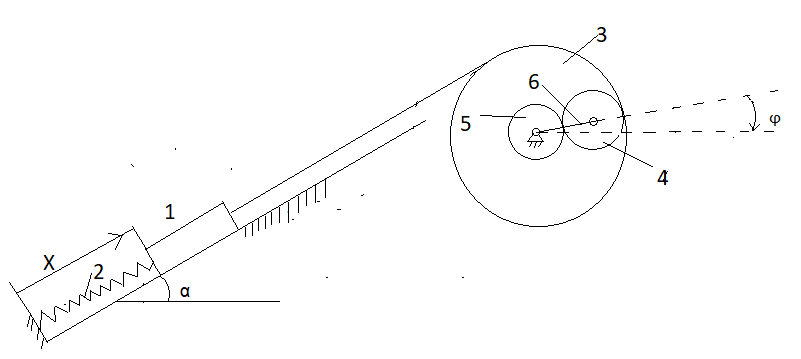 Дано: Призма массы Пружинка жесткостью  и длины Однородный диск радиуса  и массы Однородный диск массы  и радиуса Однородный диск радиуса  и массы Невесомый стержень, к которому приложена пара сил с моментом Задание:При неподвижном диске 5 и отсутствии пружинки найти угловую скорость диска 4 в тот момент времени,  когда тело 1 опустилось на расстояние , если в начальный момент времени система находилась в покое.В соответствии с принципом Д’Аламбера найти давление на диск 3 со стороны других тел (как функцию )В условиях пункта 1 записать уравнения движения системы в соответствии с принципом Д’Аламбера-Лагранжа.Получить дифференциальные уравнения системы в соответствии с уравнениями Лагранжа 2-го рода в обобщенных координатах .Найти положения равновесия и исследовать на устойчивость.В условиях пункта 1 и наличии пружинки найти период малых колебанийНайти первые интегралы системы из пункта 4.Пункт 1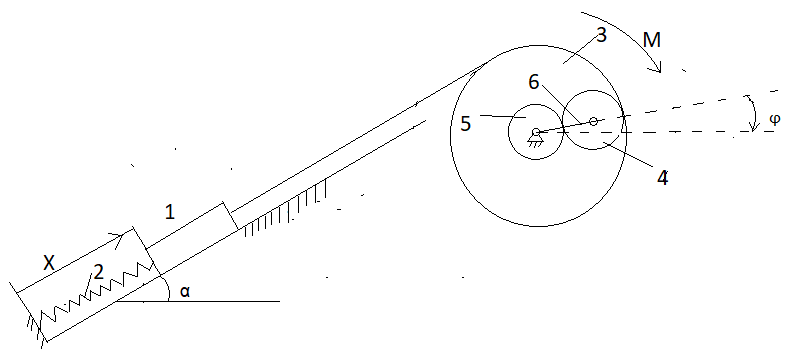 Дано:,,,,,,Найти: Решение:В соответствии с интегральной формулировкой теоремы об изменении кинетической энергии механической системы запишем: .Так как в начальный момент времени система находилась в покое, то примем .Тогда , где Запишем кинетическую энергию тела 1: Кинетическая энергия тела 3:Применяя теорему Кёнига, запишем кинетическую энергию тела 4: Тогда Выразим все неизвестные значения через известные данные и искомую Используя мгновенный центр скоростей, запишем:Откуда По формуле Эйлера:Запишем уравнение в конечном виде:Упростим полученное уравнение и выразим отсюда Пункт 2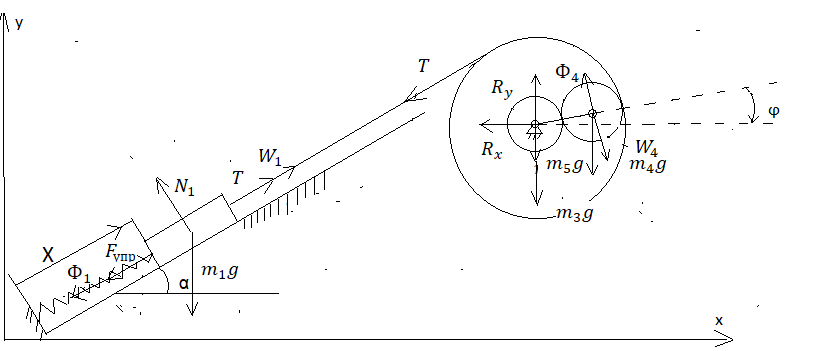 Дано:,,,,,,,,Найти:Решение:Разделим исходную систему на две и для каждой получившейся системы запишем принцип Д’АламбераСистема 1: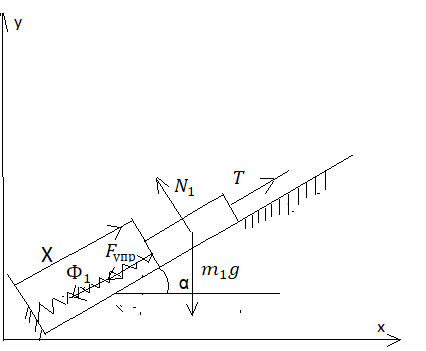 Найдем из данных уравнений силу реакции нити Система 2: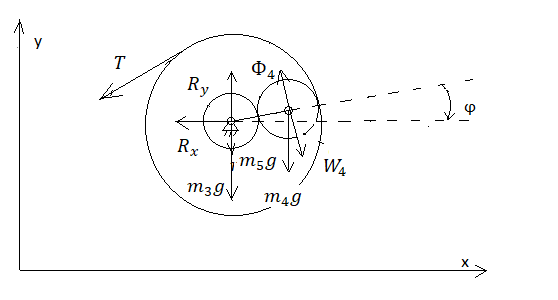 Найдем проекции силы реакции шарнираПункт 3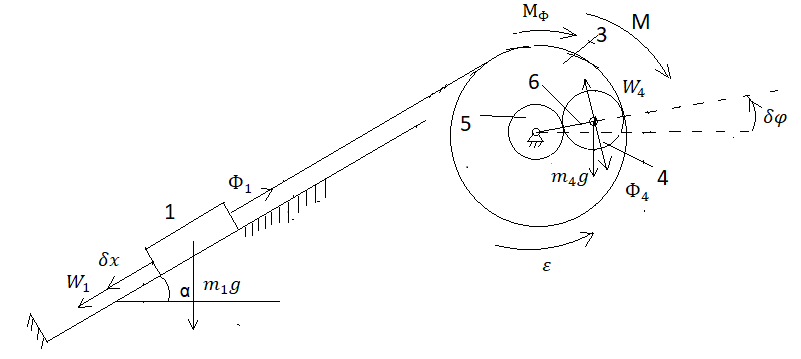 Дано:,,,,,,Найти: Уравнения движения системы в соответствии с принципом Д’Аламбера-Лагранжа.Решение:Определим число степеней свободы системы: ; Запишем уравнение движения в соответствии с принципом Д’Аламбера-Лагранжа:Найдем силы и моменты сил инерции: , , Свяжем между собой возможные перемещения с помощью формулы Эйлера: , , Запишем уравнение движения в конечном виде после математических преобразований и сокращения возможных перемещений:Пункт 4Дано:,,,,,,,,Найти:Дифференциальные уравнения системы в соответствии с уравнениями Лагранжа 2-го рода в обобщенных координатах .Решение:Определим число степеней свободы: ; , .Запишем кинетическую энергию системы:Запишем кинетическую энергию тела 1: Кинетическая энергия тела 3:Применяя теорему Кёнига, запишем кинетическую энергию тела 4: Из условия равенства линейных скоростей тел 4 и 5 в точке их соприкосновения найдем угловую скорость тела 5:Найдем угловую скорость тела 4:Тогда кинетическая энергия тела 5 равна:Запишем кинетическую энергию системы с учетом всех математических преобразований:Движение системы будем рассматривать при случае, когда она является консервативной (). Вычислим потенциальную энергию системы:Вычислим обобщенные силы:Вычислим частные производные кинетической энергии:Запишем систему дифференциальных уравнений в конечном виде:Пункт 5Дано:,,,,,,,,Найти:Положения равновесия системы и исследовать их на устойчивость.Решение:Определим число степеней свободы: ; , .Вычислим потенциальную энергию системы:Найдем положение равновесия системы по обобщенной координате : Отсюда Исследуем найденное положение равновесия на устойчивость. Для этого исследуем на минимум потенциальную энергию в окрестности положения равновесия в соответствии с теоремой Лагранжа-Дирихле.Определим знак второй производной потенциальной энергии в точке Следовательно, в точке  потенциальная энергия имеет минимум. Система устойчива.Найдем положение равновесия системы по обобщенной координате :Отсюда Исследуем найденное положение равновесия на устойчивость.В точке  потенциальная энергия максимальна. Система неустойчива.Пункт 6Дано:,,,,,,Найти:Решение:Определим число степеней свободы ;  Период малых колебаний будем находить при условии, что система консервативна ().Запишем кинетическую энергию системы:Исключим из выражения кинетической энергии все обобщенные координаты после 2-го порядка:Найдем частные производные кинетической энергии:Запишем потенциальную энергию системы:Исключим из выражения потенциальной энергии все обобщенные координаты после 2-го порядка:Используя разложение в ряд Тейлора:Найдем частные производные потенциальной энергии:Составим систему дифференциальных уравнений в соответствии с уравнениями Лагранжа 2-го рода:Найдем круговую частоту колебаний как решение характеристической системы дифференциальных уравнений.Запишем изменение обобщенных координат в виде гармонического закона и подставим в полученную систему уравнений:Сократим полученную систему на  и приравняем определитель полученной матрицы к нулю:Решим полученное уравнение при ненулевой частоте:Найдем период колебаний:Пункт 7Дано:,,,,,,,,Найти:Первые интегралы уравнений Лагранжа 2-го рода.Решение:Первые интегралы будем находить при условии, что система консервативна ().Запишем кинетическую и потенциальную энергию системы, найденные в пункте 4.Запишем обобщенный интеграл энергии:Циклических координат нет, так как все обобщенные координаты входят в уравнения Лагранжа явно. Следовательно, циклического интеграла для данных уравнений Лагранжа не существует.